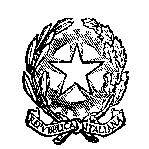 Ministero dell’IstruzioneUfficio Scolastico Regionale per il LazioISTITUTO COMPRENSIVO “ENNIO QUIRINO VISCONTI” Via della Palombella 4 -  Cap. 00186  Roma  - Tel  06.6833114 Cod. Mecc. RMIC818005 - Codice Fiscale  97198370583 – web  www.icvisconti.edu.ite-mail  rmic818005@istruzione.it     pec  rmic818005@pec.istruzione.itRiunione programmazione della classe____________ Scuola Primaria Gianturco/Ruspoli/SettembriniCancellare i plessi che non interessanoData:___________________ ora 16.45-18.45Risultano presenti: ___________________ se qualche docente si allontana dalla riunione prima del previsto, indicare l’orario in cui lascia la riunione in questa parte e accanto alla firma.Focus della riunione: _________________________Indicare in modo sintetico i contenuti della riunione (es. attività specifiche, laboratori, proposte progettuali, verifica di percorsi didattici, valutazione etc.) allegando documenti elaborati.Si allegano i documenti elaborati:es. Progettazione annualees. Unità di Apprendimentoes. Schede per Compiti di realtà, attività laboratoriali etc.es. Cronoprogramma di attivitàFirma di tutte/i le/i presenti_________________________________________ indicare accanto al proprio nome l’orario di uscita se diverso da quello stabilitoIl verbale con i suoi allegati va consegnato in formato cartaceo presso Gianturco entro una settimana dallo svolgimento della riunione e inviato via mail alla vicepreside (fabianavallone@icvisconti.org) e alla segreteria (rmic818005@istruzione.it)